    КАК ВОСПОЛЬЗОВАТЬСЯ УСЛУГОЙ «СОЦИАЛЬНЫЙ МАРШРУТ»                                                         Как вызвать?Кто может воспользоваться услугой?Куда можно поехать?      Предоставьте документыСтоимость поездкиУслуга предоставляется по предварительным заявкам, поданным в МБУ ЦСО Белокалитвинского района не менее, чем за двое суток и не более, чем за трое суток до срока исполнения заявки. Услуга оказывается понедельник-четверг с 8.00 до 17.00, пятница с 8.00 до 16.00. Перерыв с 12.00-12.48. Прием заявок и выполнение услуги в выходные и нерабочие праздничные дни не осуществляется.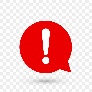 дети с инвалидностью и инвалиды 1 группы,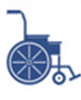 инвалиды 2 группы (маломобильные)инвалиды 1 группы по зрению 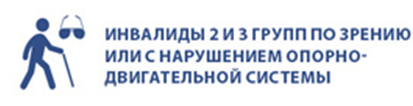 УВОв, ветераны ВОВ 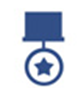  граждане 80 лет и старше (маломобильные)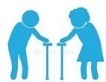 больницы, поликлиники, реабилитационные центры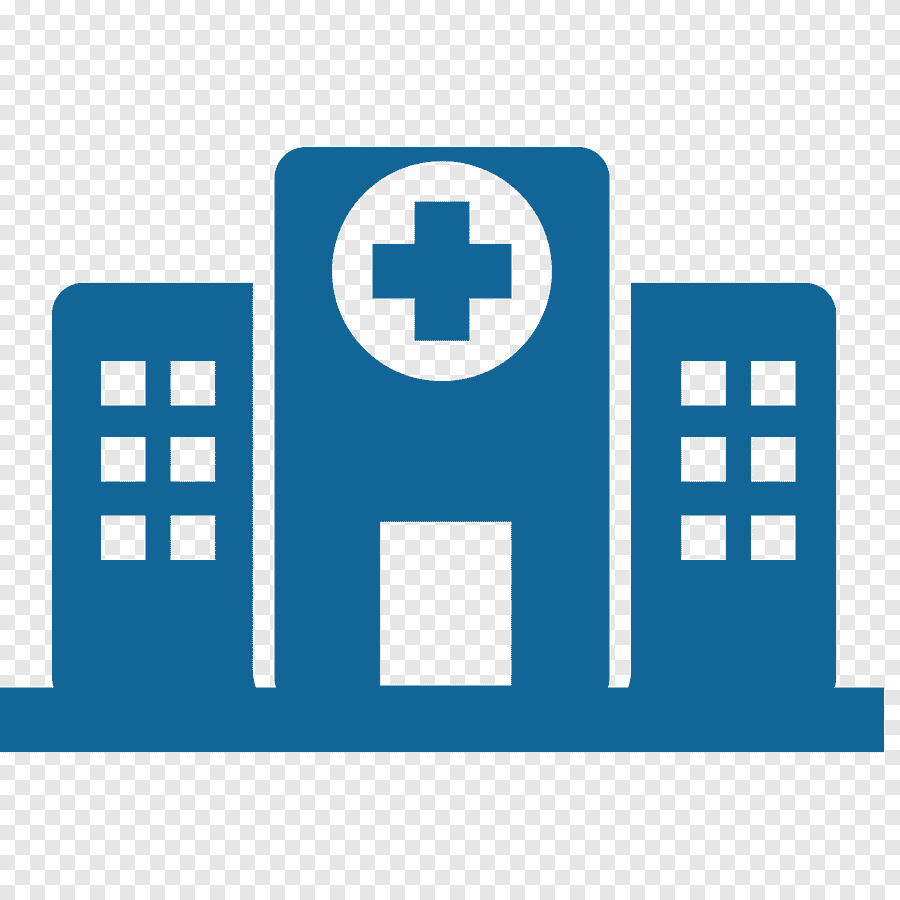 аэропорт, ждвокзал, автовокзал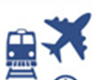 УСЗН, МФЦ, ПФР,БТИ, СУД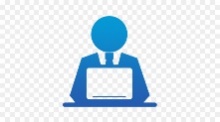 пункт проката средст реабилитации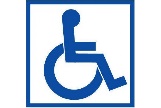  физкультурно-оздоровительным учреждениям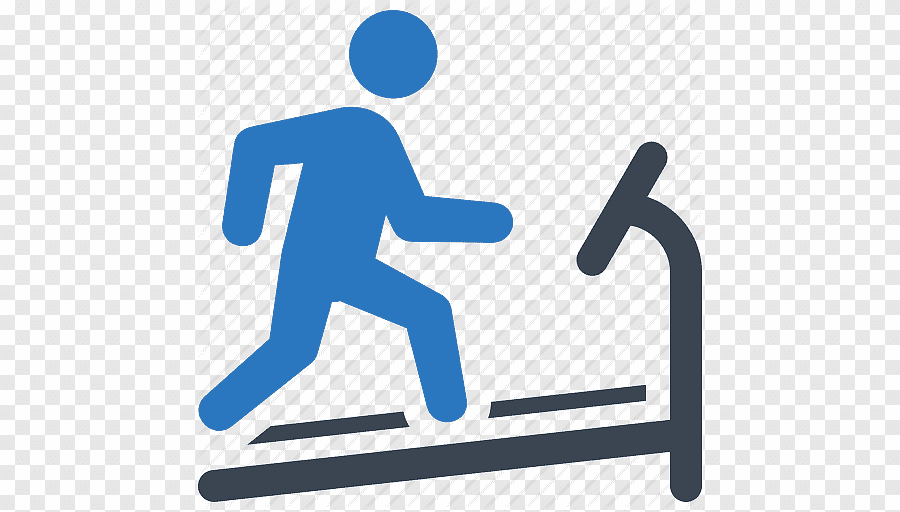 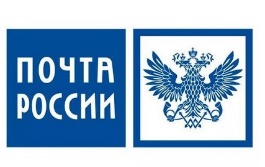 Вуз, средне-специальные учреждения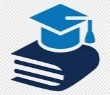 ЕРКЦ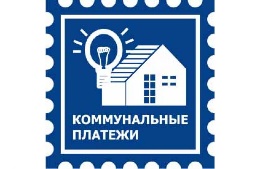 паспорт, свидетельство о рождении ребенка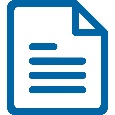 удостоверение ветерана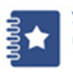  справка МСЭ или ИПРА (для лиц с инвалидностью)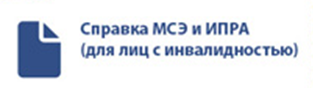 бесплатно: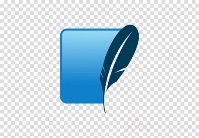 1 раз в год поездка по Белокалитвинскому району и Ростовской области;и 4 поездки в месяц по г. Белая Калитваплатно: 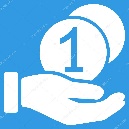 вторая и последующие поездки по Белокалитвинскому району и Ростовской области;пятая и последующие поездки по г. Белая КалитваВремя ожидания: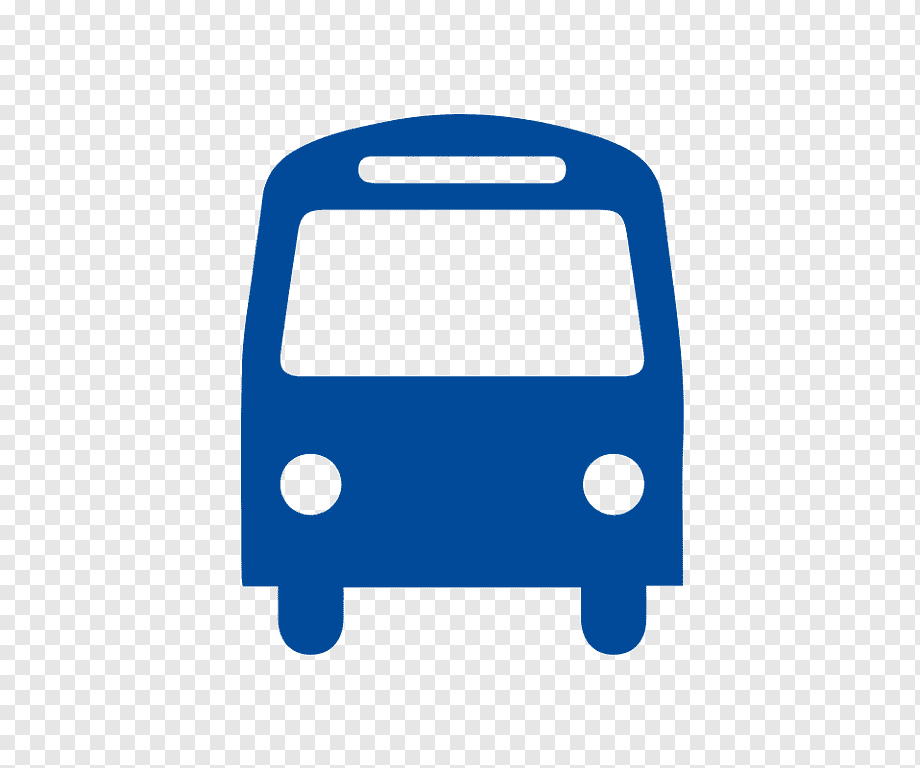 - первые 20 минут бесплатно, оставшееся время простоя - 4,00 рубля за минуту;каждая дополнительная остановка в городе-10 рублей;Правом пользования транспортной услугой по перевозке льготной категории граждан в режиме «социальный маршрут» с оплатой 50 % от стоимости обладают:- муниципальные служащие, являющиеся инвалидами;     - работники бюджетной сферы, являющиеся инвалидами.Правом пользования транспортной услугой по перевозке льготной категории граждан в режиме «социальный маршрут» с оплатой 50 % от стоимости обладают:- муниципальные служащие, являющиеся инвалидами;     - работники бюджетной сферы, являющиеся инвалидами.Правом пользования транспортной услугой по перевозке льготной категории граждан в режиме «социальный маршрут» с оплатой 50 % от стоимости обладают:- муниципальные служащие, являющиеся инвалидами;     - работники бюджетной сферы, являющиеся инвалидами.